МЕТОДИЧЕСКИЕ РЕКОМЕНДАЦИИ ПО РАЗРАБОТКЕ ДОПОЛНИТЕЛЬНОЙ ОБЩЕОБРАЗОВАТЕЛЬНОЙ ПРОГРАММЫ ДЛЯ ОРГАНИЗАЦИЙ, ОКАЗЫВАЮЩИХ УСЛУГИ В СФЕРЕ ДОПОЛНИТЕЛЬНОГО ОБРАЗОВАНИЯ ДЕТЕЙг. Петропавловск-Камчатский2017I. Нормативно-правовая базаФедеральный закон от 29.12.2012 г. №273-ФЗ «Об образовании в Российской Федерации» (с последующими изменениями и дополнениями) (далее – Закон).Концепция развития дополнительного образования в РФ, утвержденная  распоряжением Правительства РФ от 04. 09.2014 г. № 1726-Р (далее – Концепция).Приказ Министерства образования и науки РФ от 29 августа 2013 г. № 1008 «Об утверждении порядка организации и осуществления образовательной деятельности по дополнительным общеобразовательным программам» (далее – Порядок).Приказ Минспорта России от 12.09.2013 г. № 730 «Об утверждении федеральных государственных требований к минимуму содержания, структуре, условиям реализации дополнительных предпрофессиональных программ в области физической культуры и спорта и к срокам обучения по этим программам».Санитарно-эпидемиологические требования к устройству, содержанию и организации режима работы образовательных организаций дополнительного образования детей», утвержденные постановлением Главного государственного санитарного врача РФ от 04.07.2014 № 41 (СанПиН 2.4.4.3172–14) (далее – СанПиН).II. Требования по реализации дополнительных общеобразовательных программНастоящие методические рекомендации разработаны для руководителей негосударственных организаций и индивидуальных предпринимателей, оказывающих услуги в сфере дополнительного образования детей, с целью оказания методической поддержки в разработке дополнительной общеобразовательной программы организации.Согласно пункту 2 статьи 12  Закона содержание дополнительного образования реализуется посредством дополнительных общеобразовательных программ, которые разрабатываются  и  утверждаются организацией, осуществляющей образовательную деятельность.  В соответствии с Концепцией на современном этапе содержание дополнительных общеобразовательных программ должно быть ориентировано на:создание необходимых условий для личностного развития учащихся, позитивной социализации и профессионального самоопределения;удовлетворение индивидуальных потребностей учащихся в интеллектуальном, художественно-эстетическом, нравственном развитии, а также в занятиях физической культурой и спортом, научно-техническим творчеством;формирование и развитие творческих способностей учащихся, выявление, развитие и поддержку талантливых учащихся;обеспечение духовно-нравственного, гражданского, патриотического, трудового воспитания учащихся;формирование культуры здорового и безопасного образа жизни, укрепление здоровья учащихся;подготовку спортивного резерва и спортсменов высокого класса в соответствии с федеральными стандартами спортивной подготовки, в том числе из числа учащихся с ограниченными возможностями здоровья, детей-инвалидов.С целью организации и осуществления образовательной деятельности по дополнительным общеобразовательным программам был разработан Порядок, который является обязательным для организаций, осуществляющих образовательную деятельность и реализующих дополнительные общеобразовательные программы (дополнительные общеразвивающие программы и дополнительные предпрофессиональные программы), а также для индивидуальных предпринимателей, оказывающих услуги в сфере дополнительного образования детей.Требования к организации образовательной деятельности в организациях дополнительного образования детей закреплены в вышеуказанном СанПиНе.Дополнительные общеобразовательные программы подразделяются на  дополнительные общеобразовательные общеразвивающие программы и дополнительные общеобразовательные предпрофессиональные программы. 1) Дополнительные общеразвивающие программы реализуются с целью удовлетворения потребностей в интеллектуальном, нравственном и физическом совершенствовании, а также организации свободного времени. Данные программы могут быть различной направленности:технической,естественнонаучной,физкультурно-спортивной,художественной,туристско-краеведческой,социально-педагогической.Содержание дополнительных общеразвивающих программ и сроки обучения по ним определяются образовательной программой, разработанной и утвержденной организацией, осуществляющей образовательную деятельность. 2) Дополнительные предпрофессиональные программы в сфере искусств, физической культуры и спорта реализуются с целью выявления и поддержки детей, проявивших выдающиеся способности, а также осуществления их подготовки к получению профессионального образования.Особенности реализации дополнительных предпрофессиональных программ в области искусств и в области физической культуры и спорта определяются в соответствии с частями 3 - 7 статьи 83 и частями 4 - 5 статьи 84 Федерального закона от 29 декабря 2012 г. № 273-ФЗ «Об образовании в Российской Федерации».Содержание дополнительных предпрофессиональных программ определяется образовательной программой, разработанной и утвержденной организацией, осуществляющей образовательную деятельность, в соответствии с федеральными государственными требованиями [2-4, 8].III. Рекомендации по разработке дополнительной общеразвивающей программыПоскольку дополнительные общеразвивающие  программы являются определяющими для большинства организаций,  осуществляющих образовательную деятельность, рассмотрим особенности разработки и оформления таких программ.Структура дополнительной общеразвивающей  программы, как правило, включает следующие элементы [7]: 1. Титульный лист. 2. Пояснительная записка. 3. Учебно-тематический план. 4. Содержание изучаемого курса. 5. Методическое обеспечение дополнительной общеразвивающей  программы. 6. Список литературы. 7. Календарный учебный график.8. Приложения.1. На титульном листе рекомендуется указывать: наименование образовательного учреждения; где, когда и кем утверждена дополнительная общеразвивающая  программа; название дополнительной общеразвивающей  программы; возраст детей, на которых рассчитана дополнительная общеразвивающая  программа; срок реализации дополнительной общеразвивающей  программы; ФИО, должность автора (ов) дополнительной общеразвивающей  программы; название города, населенного пункта, в котором реализуется дополнительная общеразвивающая  программа; год разработки дополнительной общеразвивающей  программы. 2. В пояснительной записке к программе следует раскрыть: направленность дополнительной общеразвивающей  программы; новизну, актуальность, педагогическую целесообразность; цель и задачи; отличительные особенности дополнительной общеразвивающей  программы от уже существующих образовательных программ; возраст детей, участвующих в реализации данной дополнительной общеразвивающей  программы сроки реализации дополнительной общеразвивающей  программы (продолжительность образовательного процесса, этапы); формы и режим занятий; ожидаемые результаты и способы определения их результативности; формы подведения итогов реализации дополнительной общеразвивающей  программы (выставки, фестивали, соревнования, учебно-исследовательские конференции и т.д.).3. Учебно-тематический план программы может содержать:перечень разделов, тем; количество часов по каждой теме с разбивкой на теоретические и практические виды занятий;формы аттестации / контроля.4. Содержание дополнительной общеразвивающей  программы возможно отразить через краткое описание тем (теоретических и практических видов занятий), а также форм аттестации и контроля. Содержание и материал программы должны быть организованы по принципу дифференциации в соответствии со следующими уровнями сложности [6]:«Стартовый уровень» предполагает использование и реализацию общедоступных и универсальных форм организации материала, минимальную сложность предлагаемого для освоения содержания программы.«Базовый уровень» предполагает использование и реализацию таких форм организации материала, которые допускают освоение специализированных знаний и языка.«Продвинутый уровень» предполагает использование форм организации материала, обеспечивающих доступ к сложным (возможно узкоспециализированным) в рамках содержательно-тематического направления программы. Также предполагает углубленное изучение содержания программы и доступ к околопрофессиональным и профессиональным знаниям в рамках содержательно-тематического направления программы.Каждый из трех уровней должен предполагать универсальную доступность для детей с любым видом и типом психофизиологических особенностей. В свою очередь, материал программы должен учитывать особенности здоровья тех детей, которые могут испытывать сложности при чтении, прослушивании или совершении каких-либо манипуляций с предлагаемым им материалом.В соответствии с Порядком программа должна иметь собственную матрицу, описывающую систему уровней сложности содержания программы и соответствующие им достижения участников (см. Таблицу).ТаблицаМатрица для разработки дополнительных общеразвивающих программПри реализации разноуровневых программ для повышения мотивации обучающихся необходимо разработать систему стимулирующего поощрения достижений, в которой учащийся, осваивающий программу, будет получать отличительные знаки за освоение каждой ступени программы [6].5. Методическое обеспечение программы реализуется через: методические виды продукции (разработки игр, бесед, походов, экскурсий, конкурсов, конференций и т.д.); рекомендации по проведению лабораторных и практических работ, по постановке экспериментов или опытов и т.д.; дидактический и лекционный материалы, методики по исследовательской работе, тематики опытнической или исследовательской работы и т.д. 6. Список использованной литературы может быть составлен в двух вариантах: литература и электронные ресурсы, используемые педагогом для разработки программы и организации образовательной деятельности; литература и электронные ресурсы, рекомендуемые для детей и родителей (законных представителей) по данной программе. 7. Календарный учебный график составляется для каждой группы, обучающейся по программе, где указывается: количество учебных недель; количество учебных дней; даты начала и окончания учебных периодов / этапов. 8. Приложения оформляются по желанию разработчика программы. В эту часть могут входить: словарь терминов, конспект занятий или его сценарий, подборка творческих заданий, образцы опросных листов, анкет и другие контрольно-диагностические материалы.Примерные образцы оформления структурных элементов дополнительной общеразвивающей  программы представлены в документе  «Методические рекомендации по разработке дополнительных общеразвивающих программ в Московской области» [1].Список использованных источниковМетодические рекомендации по разработке дополнительных общеразвивающих программ в Московской области http://cdt.edu-kolomna.ru/local/images/cvrcopy/_rekomendatsii_po_razrabotke_dopolniteljnyx_obsch_programm_pdf_1461854082.pdf (дата обращения: 25.04.2017).Методические рекомендации по реализации дополнительных общеобразовательных программ в области физической культуры и спорта и программ спортивной подготовки http://sport-vrn.ru/dokumenty/239-metodicheskie-rekomendatsii-po-realizatsii-dopolnitelnykh-obshcheobrazovatelnykh-programm-v-oblasti-fizicheskoj-kultury-i-sporta-i-programm-sportivnoj-podgotovki (дата обращения: 21.04.2017).Письмо Минкультуры России от 19 ноября 2013 г. № 191-01-39/06-ГИ «Рекомендации по организации образовательной и методической деятельности при реализации общеразвивающих программ в области искусств в детских школах искусств по видам искусств» http://xn--273--84d1f.xn--p1ai/akty_minobrnauki_rossii/pismo-minkultury-rf-ot-21112013-no-191-01-3906-gi (дата обращения: 21.04.2017).Письмо Минобрнауки РФ от 11.12.2006 № 06-1844 «О Примерных требованиях к программам дополнительного образования детей» http://legalacts.ru/doc/pismo-minobrnauki-rf-ot-11122006-n-06-1844/ (дата обращения: 21.04.2017).Письмо Минобрнауки РФ от 14.12.2015 № 09-3564
«О внеурочной деятельности и реализации дополнительных общеобразовательных программ» (вместе с «Методическими рекомендациями по организации внеурочной деятельности и реализации дополнительных общеобразовательных программ») http://nmc-kem.ucoz.ru/Obrazovatelniy/FGOS/pismo_moin_rf_o_vneur.d-ti_i_dop.obr..pdf (дата обращения: 21.04.2017).Письмо Минобрнауки РФ от 18.11.2015 г. № 09-3242 «Методические рекомендации по проектированию дополнительных общеразвивающих программ (включая разноуровневые программы)» http://www.mixnevoduc.edusite.ru/DswMedia/metodrekomendacii5.pdf (дата обращения: 21.04.2017).Структура программы дополнительного образования детей http://ddtomut.ucoz.ru/metod/struktura_programmy_dopolnitelnogo_obrazovanija_de.pdf (дата обращения: 21.04.2017).Требования, предъявляемые к разработке дополнительных общеобразовательных программ в области физической культуры и спорта http://sportobr.ru/files/Seminary/Trebovaniya_k_dopolnitelnym_ob_programmam.pdf (дата обращения: 21.04.2017).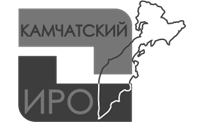 Краевое государственное автономное учреждение дополнительного профессионального образования«Камчатский институт развития образования»УровеньКол-во часов в годСрокобученияВозрастнойсоставФормы организацииСтартовыйдо 1441 г.6-18 летодновозрастный,разновозрастный,переменныйГрупповыеБазовый144 ч.2-3 г.7-18 летодновозрастнойГрупповыеПродвинутыйдо 288 ч.1 – 3 г.9 (10) – 18 летГрупповыеПо подгруппамПродвинутыйдо 144 ч.1 – 3 г.9 (10) – 18 летИндивидуальный образовательный маршрут